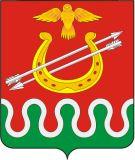 Администрация Боготольского районаКрасноярского краяПОСТАНОВЛЕНИЕ г. Боготол« 29 » апреля 2016 года								№ 146–пОб организации работы по опеке и попечительству недееспособных или не полностью дееспособных граждан в Боготольском районеВо исполнение положений Федерального закона от 24.04.2008 № 48-ФЗ «Об опеке и попечительстве», Закона Красноярского края от 22.10.1997 № 15-590 «Об организации работы по опеке и попечительству в Красноярском крае», Постановления Правительства Российской Федерации от 17 ноября 2010 № 927 «Об отдельных вопросах осуществления опеки и попечительства в отношении совершеннолетних недееспособных или не полностью дееспособных граждан», с целью всесторонней защиты прав и законных интересов граждан, нуждающихся в помощи государства, руководствуясь Федеральным законом от 06.10.2003 № 131-ФЗ «Об общих принципах организации местного самоуправления в Российской Федерации», ПОСТАНОВЛЯЮ:1. Определить уполномоченным органом по организации и осуществлению деятельности по опеке и попечительству в отношении совершеннолетних лиц, признанных судом недееспособными или ограниченно дееспособными, отдел социальной защиты населения администрации Боготольского района.2. Утвердить:2.1. Положение об опеке и попечительстве над совершеннолетними недееспособными или не полностью дееспособными гражданами (приложение № 1).2.2. Положение о Совете по опеке и попечительству над совершеннолетними недееспособными или не полностью дееспособными гражданами при администрации Боготольского района (приложение № 2).2.3. Состав Совета по опеке и попечительству над совершеннолетними недееспособными или не полностью дееспособными гражданами при администрации Боготольского района (приложение № 3).3. Считать утратившими силу:3.1. Постановление администрации Боготольского района от 21.09.2011 № 427-п «Об утверждении Положения о Попечительском совете, состава Попечительского совета при администрации Боготольского района».3.2. Постановление администрации Боготольского района от 20.11.2014 № 820-п «О внесении изменений в Постановление от 21.09.2011 № 427-п «Об утверждении Положения о Попечительском совете, состава Попечительского совета при администрации Боготольского района».3.3.Постановление от 08.09.2015 № 436-п «О внесении изменений в Постановление от 21.09.2011 № 427-п «Об утверждении Положения о Попечительском совете, состава Попечительского совета при администрации Боготольского района».4. Рекомендовать муниципальному бюджетному учреждению «Комплексный центр социального обслуживания населения «Надежда» заключить договор с отделом социальной защиты населения администрации Боготольского района по осуществлению следующих полномочий:а) выявление совершеннолетних недееспособных или не полностью дееспособных граждан;б) подбор и подготовка граждан, выразивших желание стать опекунами или попечителями совершеннолетних недееспособных или не полностью дееспособных граждан.5. Настоящее постановление опубликовать в периодическом печатном издании «Официальный вестник Боготольского района» и разместить на официальном сайте Боготольского района в сети Интернет www.bogotol-r.ru6. Настоящее постановление вступает в силу со дня его официального опубликования (обнародования).7. Контроль над исполнением настоящего постановления возложить на заместителя главы Боготольского района по социальным, организационным вопросам и общественно- политической работе (Недосекин Г.А.).Глава Боготольского района							А.В.БеловПриложение № 1к постановлению АдминистрацииБоготольского районаот 29.04.2016 № 146-пПОЛОЖЕНИЕ ОБ ОПЕКЕ И ПОПЕЧИТЕЛЬСТВЕ НАД СОВЕРШЕННОЛЕТНИМИ НЕДЕЕСПОСОБНЫМИ ИЛИ НЕ ПОЛНОСТЬЮ ДЕЕСПОСОБНЫМИ ГРАЖДАНАМИ1.ОБЩИЕ ПОЛОЖЕНИЯ1.1. Настоящее Положение определяет компетенцию, основные задачи и функции отдела социальной защиты населения администрации Боготольского района (далее – ОСЗН Боготольского района), уполномоченного осуществлять функции опеки и попечительства над совершеннолетними недееспособными или не полностью дееспособными гражданами на территории Боготольского района.1.2. Деятельность по опеке и попечительству над совершеннолетними недееспособными или не полностью дееспособными гражданами осуществляется в рамках полномочий, установленных Федеральным законом от 24.04.2008 № 48-ФЗ "Об опеке и попечительстве", Законом Красноярского края от 22.10.1997 № 15-590 "Об организации работы по опеке и попечительству в Красноярском крае", в соответствии с Постановлением Правительства РФ от 17 ноября . № 927 "Об отдельных вопросах осуществления опеки и попечительства в отношении совершеннолетних недееспособных или не полностью дееспособных граждан", Положением об отделе социальной защиты населения администрации Боготольского района, Гражданским кодексом РФ, Гражданским процессуальным кодексом РФ, Законом РФ от 02.07.1992 № 3185-1 "О психиатрической помощи и гарантиях прав граждан при ее оказании".2. Основные задачи2.1. Основными задачами являются:2.1.1. обеспечение своевременного выявления лиц, нуждающихся в установлении над ними опеки или попечительства;2.1.2. защита личных неимущественных и имущественных прав и охраняемых законом интересов недееспособных или не полностью дееспособных граждан;2.1.3. обеспечение исполнения опекунами и попечителями возложенных на них полномочий.3. Основные функции3.1. В соответствии с возложенными задачами ОСЗН Боготольского района осуществляет следующие функции:3.1.1. организацию выявления граждан, нуждающихся в установлении над ними опеки или попечительства;3.1.2. учет граждан, нуждающихся в установлении над ними опеки или попечительства;3.1.3. обращение в суд с заявлением о признании гражданина недееспособным или ограничении его дееспособности, признании подопечного дееспособным, если отпали основания, в силу которых гражданин был признан недееспособным или был ограничен в дееспособности;3.1.4. организацию подбора и подготовки граждан, выразивших желание стать опекунами или попечителями;3.1.5. учет граждан, выразивших желание стать опекунами или попечителями;3.1.6. подготовку проекта постановления администрации Боготольского района о назначении опекуна или попечителя над лицами, признанными судом недееспособными или ограниченно дееспособными; 3.1.7. подготовку и заключение договора об осуществлении опеки и попечительства над лицами, признанными судом недееспособными или ограниченно дееспособными в соответствии со статьями 14,16 Федерального закона Российской Федерации от  24.04.2008 года № 48-ФЗ «Об опеке и попечительстве»;3.1.8. подготовку и заключение договоров с учреждениями (организациями), осуществляющими:а) выявление граждан, нуждающихся в установлении над ними опеки и попечительства;б) подбор и подготовку граждан, выразивших желание стать опекунами или попечителями;3.1.9. подготовку проекта постановления администрации Боготольского района об освобождении или отстранении опекунов и попечителей от исполнения ими своих обязанностей;3.1.10. подготовку и заключение договоров доверительного управления имуществом подопечных в соответствии со статьей 38 Гражданского Кодекса Российской Федерации;3.1.11. представление законных интересов недееспособных граждан, находящихся под опекой или попечительством, в отношениях с любыми лицами (в том числе в судах), если действия опекунов или попечителей по представлению законных интересов подопечных противоречат законодательству субъектов РФ или интересам подопечных, либо если опекуны или попечители не осуществляют защиту законных интересов подопечных;3.1.12. проверку условий жизни подопечных, соблюдения опекунами и попечителями прав и законных интересов подопечных, обеспечения сохранности их имущества;3.1.13. выдачу письменных разрешений и указаний в отношении распоряжения имуществом подопечных при оформлении кредитных договоров, договоров займа, заключаемых от имени подопечного;3.1.14. прием, проверку, утверждение отчета опекуна или попечителя о хранении, использовании и управлении имуществом подопечного с приложением к нему необходимых документов;3.1.15. осуществление надзора за деятельностью опекунов и попечителей;3.1.16. подготовку проекта постановления администрации Боготольского района о помещении лица, признанного судом недееспособным вследствие психического расстройства, в психиатрическое или психоневрологическое учреждение в установленном законодательством Российской Федерации порядке;3.1.17. контроль за деятельностью организаций, осуществляющих:а) выявление граждан, нуждающихся в установлении над ними опеки и попечительства;б) подбор и подготовку граждан, выразивших желание стать опекунами или попечителями;3.2. при осуществлении функций, определенных настоящим Положением, ОСЗН Боготольского района вправе требовать предоставления справок и запрашивать необходимую информацию от органов местного самоуправления, учреждений, иных органов и организаций, обладающих информацией, необходимой для осуществления функций по опеке и попечительству;3.3. в рамках полномочий ОСЗН Боготольского района в соответствии с законодательством Российской Федерации осуществляет взаимодействие с отраслевыми (функциональными) органами, структурными подразделениями администрации Боготольского района, судебными и правоохранительными органами, отделами и управлениями Пенсионного фонда Российской Федерации, структурными подразделениями Федеральной налоговой службы.4. Перечень документов для обращения в ОСЗН Боготольского района по вопросам опеки и попечительства4.1. Гражданин, выразивший желание стать опекуном, представляет в ОСЗН Боготольского района  следующие документы:а) паспорт или иной документ, удостоверяющий личность;б) заявление о назначении опекуном;в) справка с места работы с указанием должности и размера средней заработной платы за последние 12 месяцев, а для граждан, не состоящих в трудовых отношениях, - иной документ, подтверждающий доходы (для пенсионеров - копии пенсионного удостоверения);г) медицинское заключение о состоянии здоровья по результатам освидетельствования гражданина, выразившего желание стать опекуном, выданное в порядке, устанавливаемом Министерством здравоохранения и социального развития Российской Федерации;д) копию свидетельства о браке (если гражданин, выразивший желание стать опекуном, состоит в браке);е) письменное согласие совершеннолетних членов семьи с учетом мнения детей, достигших 10-летнего возраста, проживающих совместно с гражданином, выразившим желание стать опекуном, на совместное проживание совершеннолетнего подопечного с опекуном (в случае принятия решения опекуном о совместном проживании совершеннолетнего подопечного с семьей опекуна);ж) документ о прохождении подготовки гражданином, выразившим желание стать опекуном (при наличии);з) автобиографию.4.2. Документы, предусмотренные подпунктом "в" пункта 4.1.  принимаются ОСЗН Боготольского района в течение года со дня их выдачи, документ, предусмотренный подпунктом "г", - в течение 3 месяцев со дня его выдачи.4.3. ОСЗН Боготольского района в порядке межведомственного информационного взаимодействия запрашивает в соответствующих органах (организациях) следующие имеющиеся в их распоряжении документы (сведения):а) выписку из домовой (поквартирной) книги с места жительства или иной документ, подтверждающий право пользования жилым помещением либо право собственности на жилое помещение, и копию финансового лицевого счета с места жительства гражданина, выразившего желание стать опекуном;б) справку об отсутствии у гражданина, выразившего желание стать опекуном, судимости за умышленное преступление против жизни и здоровья граждан, выдаваемую органами внутренних дел;в) справку о соответствии жилых помещений санитарным и техническим правилам и нормам, выдаваемую соответствующими уполномоченными органами;г) справку, подтверждающую получение пенсии, выдаваемую территориальными органами Пенсионного фонда Российской Федерации или иными органами, осуществляющими пенсионное обеспечение, - в отношении гражданина, выразившего желание стать опекуном, являющегося пенсионером. 4.4. Межведомственный запрос направляется в течение 2 рабочих дней со дня подачи гражданином, выразившим желание стать опекуном, в ОСЗН Боготольского района заявления и документов, указанных в пункте 4.1.Межведомственный запрос направляется в форме электронного документа с использованием единой системы межведомственного электронного взаимодействия и подключаемых к ней региональных систем межведомственного электронного взаимодействия, а в случае отсутствия доступа к этой системе - на бумажном носителе с соблюдением требований законодательства Российской Федерации в области персональных данных.Срок подготовки и направления ответа на запрос ОСЗН Боготольского района  не может превышать 5 рабочих дней со дня его поступления.4.5. Для принятия решения об отмене установленной опеки над совершеннолетними недееспособными или не полностью дееспособными гражданами представляются в ОСЗН Боготольского района следующие документы:а) заявление опекуна об отмене установленной опеки;б) копии документов, подтверждающих необходимость отмены установленной опеки (свидетельство о смерти опекаемого, решение суда о признании гражданина дееспособным, направление в психоневрологический интернат на постоянное место жительства и пр.).Приложение № 2к постановлению администрацииБоготольского районаот 29.04.2016 № 146-пПОЛОЖЕНИЕ О СОВЕТЕ ПО ОПЕКЕ И ПОПЕЧИТЕЛЬСТВУ НАД СОВЕРШЕННОЛЕТНИМИ НЕДЕЕСПОСОБНЫМИ ИЛИ НЕ ПОЛНОСТЬЮ ДЕЕСПОСОБНЫМИ ГРАЖДАНАМИ ПРИ АДМИНИСТРАЦИИ боготольского РАЙОНА1. Общие положения1.1. Состав Совета по опеке и попечительству над совершеннолетними недееспособными или не полностью дееспособными гражданами при администрации Боготольского района (далее - Совет) утверждается постановлением администрации Боготольского района.1.2. Председателем Совета является заместитель главы района по социальным, организационным вопросам и общественно-политической работе, который руководит деятельностью Совета и несет ответственность за выполнение возложенных на него задач.1.3. Совет является коллегиальным органом, образуется в целях координации деятельности и выработки согласованных решений по наиболее сложным вопросам в сфере опеки и попечительства.1.4. Совет в своей деятельности руководствуется Конституцией РФ, Гражданским кодексом РФ, Федеральным законом от 24.04.2008 № 48-ФЗ "Об опеке и попечительстве", Законом Красноярского края от 22.10.1997 № 15-590 "Об организации работы по опеке и попечительству в Красноярском крае", Постановлением Правительства РФ от 17 ноября . № 927 "Об отдельных вопросах осуществления опеки и попечительства в отношении совершеннолетних недееспособных или не полностью дееспособных граждан", иными нормативными актами и настоящим Положением.2. Основные задачи2.1. Основными задачами Совета являются:2.1.1. содействие отделу социальной защиты населения Администрации Боготольского района в вопросах организации деятельности по установлению, осуществлению и прекращению опеки, попечительства над совершеннолетними недееспособными или не полностью дееспособными гражданами;2.1.2. осуществление защиты личных и имущественных прав, законных интересов граждан, нуждающихся в опеке и попечительстве.2.1.3. осуществление контроля за выполнением своих обязанностей опекунами и попечителями совершеннолетних недееспособных или не полностью дееспособных граждан.3. Функции Совета3.1. Совет с целью выполнения возложенных на него задач осуществляет следующие функции:3.1.1. рекомендует для утверждения кандидатуры граждан, способных осуществлять опеку или попечительство;3.1.2. рассматривает вопросы, связанные с обращением отдела социальной защиты населения администрации Боготольского района в суд с заявлением о признании граждан недееспособными или не полностью дееспособными в случае, если члены их семьи, близкие родственники не обращались в суд с соответствующим заявлением;3.1.3. рассматривает вопросы, связанные с помещением лиц, признанных судом недееспособными вследствие психического расстройства, в психиатрические или психоневрологические учреждения в установленном законодательством Российской Федерации порядке;3.1.4. рассматривает вопросы с целью принятия решения об освобождении или отстранении опекунов, попечителей от исполнения ими обязанностей по содержанию своих подопечных, обеспечению их уходом и лечением, защите их прав и интересов;3.1.5. рассматривает вопросы, связанные с необходимостью принятия соответствующих мер при обнаружении в действиях опекуна или попечителя по отношению к подопечному оснований для привлечения его к административной, уголовной или иной ответственности;3.1.6. рассматривает вопросы по закреплению и сохранности жилой площади лиц, направляемых в учреждения социальной защиты населения, здравоохранения;3.1.7. рассматривает конфликтные ситуации, возникшие в связи с установлением, осуществлением и прекращением опеки и попечительства;3.1.8. дает согласие либо отказывает в совершении сделок, выполнении иных действий, связанных с распоряжением имуществом, принадлежащим совершеннолетним недееспособным или не полностью дееспособным гражданам на праве собственности и иных вещных правах;3.1.9. принимает решения по иным вопросам, отнесенным действующим законодательством к ведению органов опеки и попечительства над совершеннолетними недееспособными или не полностью дееспособными гражданами и требующим коллегиального рассмотрения.4. Порядок деятельности Совета4.1. Заседания Совета проводятся по мере необходимости, которую определяет председатель, или по представлению отдела социальной защиты населения администрации Боготольского района.4.2. Подготовку документов на заседание Совета осуществляет секретарь Совета (формирует повестку заседания Совета, ведет протокол заседания, оформляет решения Попечительского Совета, в соответствии с решениями Совета готовит и выдает разрешения на совершение сделок с имуществом подопечных).4.3. На заседаниях Совета председательствует его председатель, а в его отсутствие - заместитель председателя. В случае отсутствия на заседании Совета председателя и заместителя председателя Совета одновременно председательствующий избирается членами Совета непосредственно перед началом рассмотрения документов.4.4. Члены Совета обладают равными правами при обсуждении рассматриваемых вопросов.4.5. Заседание Совета является правомочным, если в нем принимает участие не менее 2/3 его членов.4.6. Решение Совета принимается простым большинством голосов членов Совета, присутствующих на заседании. В случае равенства голосов решающим является голос председателя Совета.4.7. Решение Совета оформляется в виде протокола, который подписывается председателем и секретарем Совета.5. Права Совета5.1. Совет имеет право:5.1.1. запрашивать у органов местного самоуправления Боготольского района, организаций и общественных объединений необходимые материалы и информацию, необходимую для работы Совета;5.1.2. приглашать на заседание Совета заинтересованных лиц для обсуждения вопросов, отнесенных к компетенции Совета;5.1.3. производить проверку сведений, изложенных в заявлениях граждан и предоставленных документах;5.1.4. участвовать в проверках и обследованиях, связанных с осуществлением опеки и попечительства;5.1.5. вносить в установленном порядке главе Боготольского района предложения по вопросам, требующим его решения.6. Заключительные положения6.1. Вопросы деятельности Совета, не урегулированные настоящим Положением, разрешаются в соответствии с действующим законодательством.Приложение № 3к постановлению администрацииБоготольского районаот 29.04.2016 № 146-пСОСТАВ СОВЕТА ПО ОПЕКЕ И ПОПЕЧИТЕЛЬСТВУ НАД СОВЕРШЕННОЛЕТНИМИ НЕДЕЕСПОСОБНЫМИ ИЛИ НЕ ПОЛНОСТЬЮ ДЕЕСПОСОБНЫМИ ГРАЖДАНАМИ ПРИ АДМИНИСТРАЦИИ БОГОТОЛЬСКОГО РАЙОНАНедосекин Григорий АнатольевичЗаместитель главы Боготольского района по социальным, организационным вопросам и общественно-политической работе, председатель СоветаСнопкова Алена ПетровнаНачальник отдела социальной защиты населения администрации Боготольского района, заместитель председателя СоветаШелепенько Елена ВладимировнаЗаведующая отделением социального патронажа семьи и детей МБУ КЦСОН «Надежда», секретарь СоветаЧлены совета:Сакова Вера МихайловнаДиректор МБУ КЦСОН «Надежда»Ильева Валентина ВасильевнаГлавный специалист отдела социальной защиты населения администрации Боготольского районаАмельченкова Марина АлексеевнаВедущий специалист правового отдела администрации Боготольского районаХлыстунова Надежда Григорьевна(по согласованию)Заместитель главного врача КГБУЗ «Боготольская межрайонная больница» 